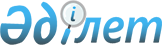 О внесении изменений в приказ Министра юстиции Республики Казахстан от 6 мая 2013 года № 156 "Об утверждении Правил и сроков внесения в информационную систему правового кадастра идентификационных и технических сведений зданий, сооружений и (или) их составляющих на вновь созданное недвижимое имущество, проведения государственного технического обследования и Правил присвоения кадастрового номера первичным и вторичным объектам недвижимости"Приказ Министра юстиции Республики Казахстан от 19 июля 2019 года № 402. Зарегистрирован в Министерстве юстиции Республики Казахстан 30 июля 2019 года № 19115
      ПРИКАЗЫВАЮ:
      1. Внести в приказ Министра юстиции Республики Казахстан от 6 мая 2013 года № 156 "Об утверждении Правил и сроков внесения в информационную систему правового кадастра идентификационных и технических сведений зданий, сооружений и (или) их составляющих на вновь созданное недвижимое имущество, проведения государственного технического обследования и Правил присвоения кадастрового номера первичным и вторичным объектам недвижимости" (зарегистрирован в Реестре государственной регистрации нормативных правовых актов за № 8469, опубликован 2 октября 2013 года в газете "Казахстанская правда" № 286) следующие изменения:
      в Правилах присвоения кадастрового номера первичным и вторичным объектам недвижимости, утвержденных указанным приказом:
      заголовок главы 1 изложить в следующей редакции:
      "Глава 1. Общие положения";
      заголовок главы 2 изложить в следующей редакции:
      "Глава 2. Присвоение кадастровых номеров первичным объектам недвижимости";
      пункт 14 изложить в следующей редакции:
      "14. Кадастровый номер первичного объекта недвижимости образуется из кадастрового номера земельного участка, на котором расположен первичный объект недвижимости, и порядкового номера (кода) первичного объекта недвижимости, не повторяющегося в пределах данного земельного участка, следующим образом: 20:015:004:165:1.
      где 20:015:004:165 - кадастровый номер земельного участка;
      1 - порядковый номер (код) первичного объекта недвижимости на земельном участке.
      Пример для первичного объекта г. Нур-Султан, район Есиль, ул. 199, дом 36, будет выглядеть так 21:320:135:0722:1
      где 21:320:135:0722 - кадастровый номер земельного участка.
      1-порядковый номер основного строения.";
      заголовок главы 3 изложить в следующей редакции:
      "Глава 3. Присвоение кадастровых номеров вторичным объектам недвижимости";
      пункт 25 изложить в следующей редакции:
      "25. Кадастровый номер вторичного объекта недвижимости образуется из кадастрового номера первичного объекта недвижимости и порядкового номера (кода) вторичного объекта недвижимости, не повторяющегося в пределах данного первичного объекта недвижимости, следующим образом:
      20:015:004:165:1:25
      где:
      20:015:004:165:1 - часть, соответствующая кадастровому номеру первичного объекта недвижимости, присвоенному в порядке, установленном пунктами 14 настоящих Правил;
      25 - порядковый номер (код) вторичного объекта недвижимости.
      Пример для вторичного объекта г. Нур-Султан, район Есиль, ул. 199, дом 36, кв. 106, будет выглядеть так 21:320:135:0722:1:106
      где 21:320:135:0722 кадастровый номер земельного участка;
      1-порядковый номер основного строения;
      106 - порядковый номер вторичного объекта недвижимости.";
      заголовок главы 4 изложить в следующей редакции:
      "Глава 4. Присвоение временного кадастрового номера первичному и вторичному объекту недвижимости";
      2. Департаменту регистрационной службы и организации юридических услуг Министерства юстиции Республики Казахстан обеспечить:
      1) государственную регистрацию настоящего приказа;
      2) в течение десяти календарных дней со дня государственной регистрации настоящего приказа направление на казахском и русском языках его в Республиканское государственное предприятие на праве хозяйственного ведения "Институт законодательства и правовой информации Республики Казахстан" Министерства юстиции Республики Казахстан для официального опубликования и включения в Эталонный контрольный банк нормативных правовых актов Республики Казахстан;
      3. Контроль за исполнением настоящего приказа возложить на курирующего заместителя Министра юстиции Республики Казахстан. 
      4. Настоящий приказ вводится в действие по истечении десяти календарных дней после дня его первого официального опубликования.
					© 2012. РГП на ПХВ «Институт законодательства и правовой информации Республики Казахстан» Министерства юстиции Республики Казахстан
				
      Министр юстиции
Республики Казахстан
